Jesus enters Jerusalem – Palm leaf activityIn this activity you will need: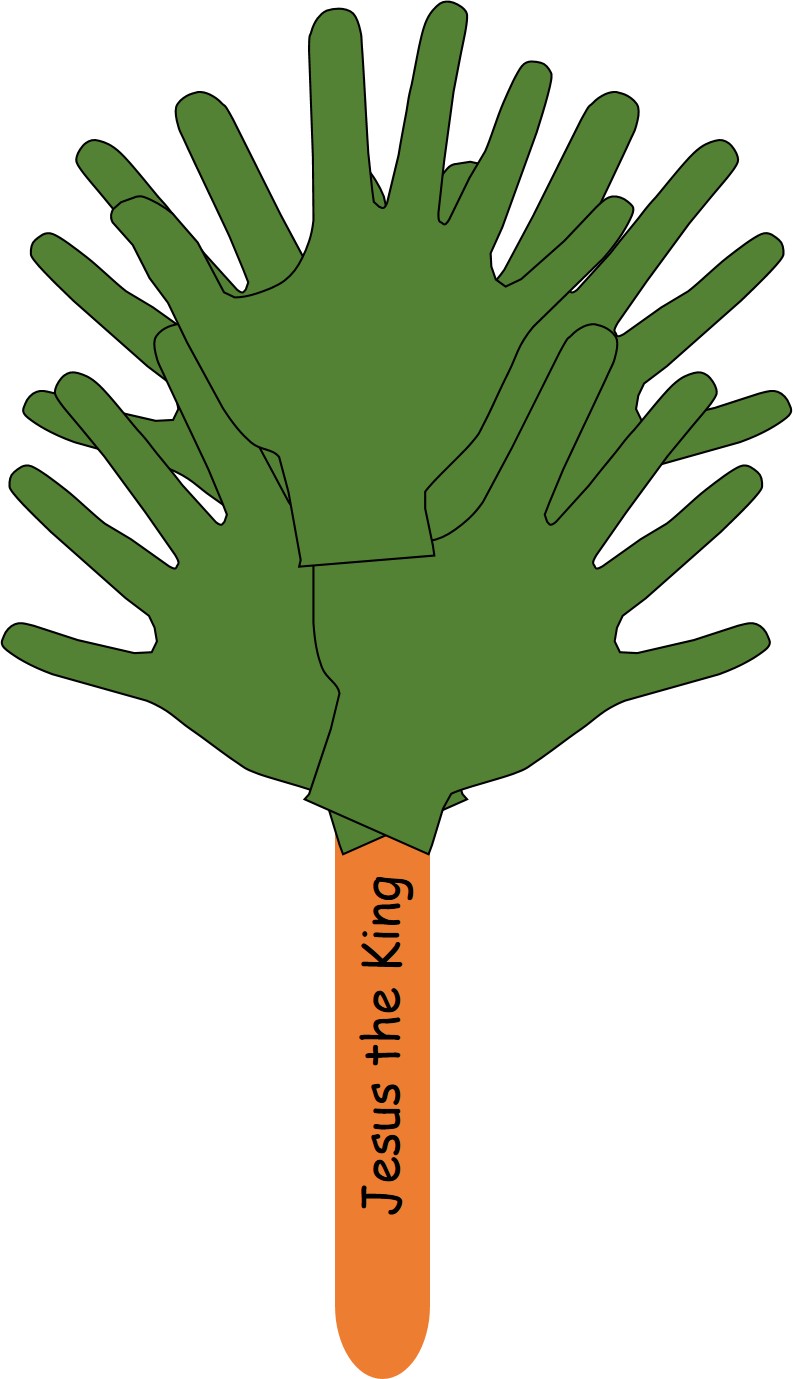 Your handA pencilSome paper (green would be best)Some coloured crayons or pensA craft stick (a clean lolly stick will do)Some paper glueA pair of scissorsA clever mum or dad to help you with the cutting out and to adapt the instructions if you haven’t all the materials.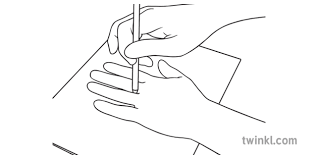 Firstly draw around your hand on a piece of paper.Repeat this 4 times, so you have 5 hands.Next, if you have used white paper colour the hands with green pen or crayon.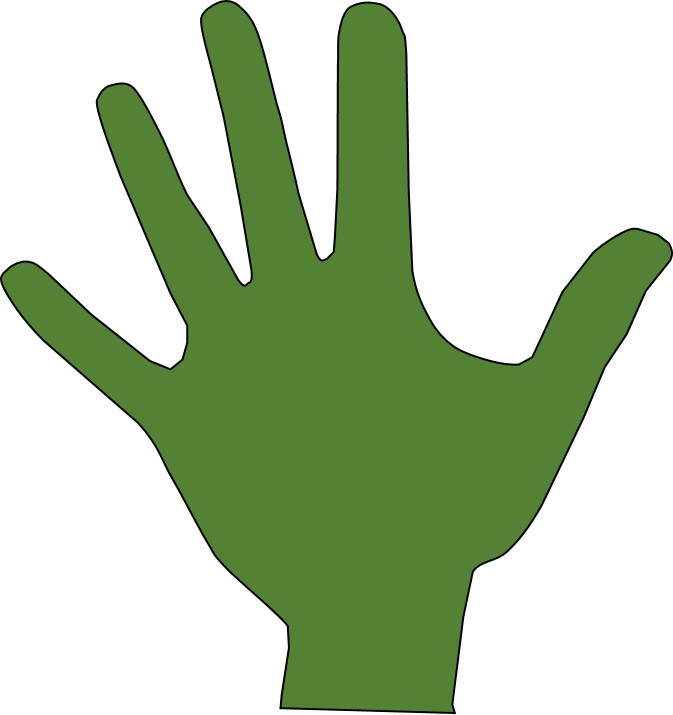 Now cut out each of the hand, get mum or dad to help you if it is difficult.Stick one hand shape on top of another one like the picture.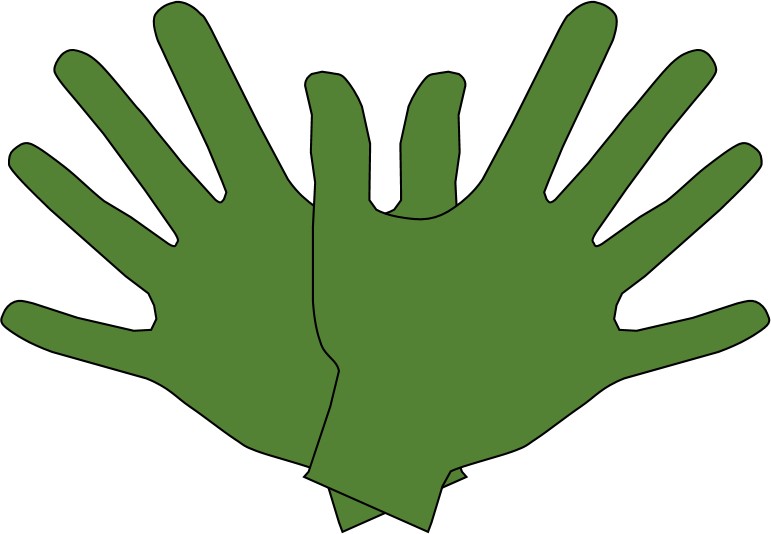 Repeat this with 2 more hands.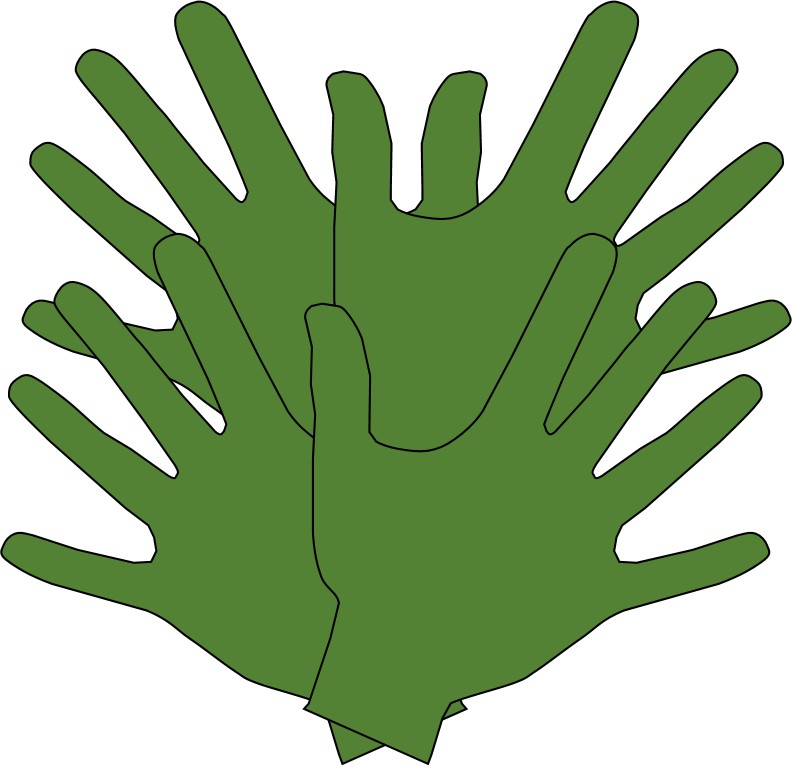 Now carefully stick one pair of hands onto the other pair of hands.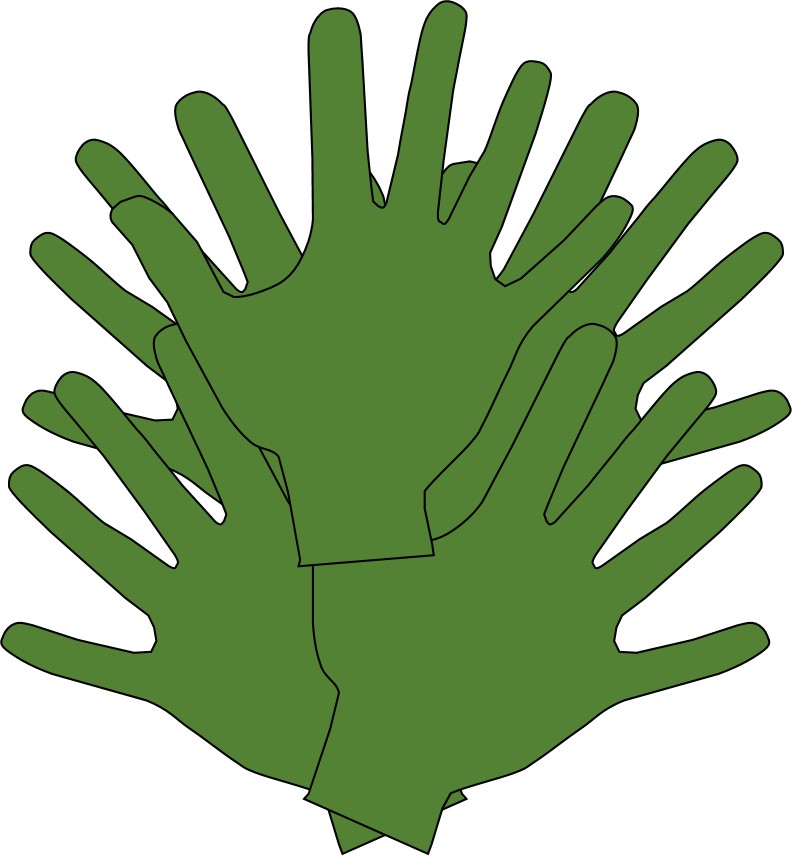 Now stick the last hand shape onto the other hands.Finally stick your craft stick onto the bottom of your palm leaf hands to make a stem for the leaves. If you have space on the stick write “Jesus is King” to remind you that the people waved palm leaves to welcome Jesus the King.